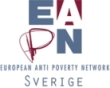 Verksamhetsberättelse 2012 för EAPN - SverigeAllmän inledningEAPN –Sverige är en paraplyorganisation för nationella, regionala och lokala föreningar som arbetar mot fattigdom och utanförskap. Vissa medlemmar erbjuder sociala stödinsatser, andra är brukarorganisationer som arbetar med att stärka medlemmars ställning i förhållande till arbetsmarknad och social sektor. EAPN-Sverige har en central styrelse bestående av medlemmar som väljs av årsmötet. Styrelsen har under året haft 5 möten och därutöver har det verkställande utskottet haft möten för att förbereda styrelsemöten samt sköta löpande ärenden.Det finns tre regionala nätverk – i Skåne (EAPN Södra Sverige), Västra Götaland  och i Örebro – som fokuserar på regionala frågor och behov. Det pågår också uppbyggnad av ett nätverk i Gävleborg.  En orsak till den regionala indelningen är dels att vissa frågor har en stark koppling till respektive region och dels att EAPN inte har ekonomiska och personella resurser som kan bekosta resor för alla aktivister till möten i Stockholm.  Under årets invaldes Spånga Blåbandsförening som associerad medlem i EAPN Sverige. Föreningen som bl a arbetar med flyktingintroduktion har verksamhet inom tre områden i Stockholm som samlar över 300 deltagare. Organisationen bedriver också opinionsbildande verksamhet. Europeiskt arbeteEAPN-Sverige är representerat i EAPN Europas exekutivkommitté. Under året har en omstrukturering skett vad gäller arbetsgrupperna inom EAPN Europa. Tanken är att genom att inrätta tillfälliga arbetsgrupper i speciella frågor få ett ökat engagemang inom organisationen. Det svenska nätverket ingår i två arbetsgrupper. EU Inclusion Strategies Group är en permanent arbetsgrupp för EAPNs socialpolitiska kärnfrågor.  Huvudfrågan är att bevaka frågor knutna till EU 2020-strategin och kampen mot fattigdom och social utestängning på nationell och EU-nivå. Detta inkluderar arbete kring NRP, National Reform Programmes, Den öppna samordningsmetoden inom det sociala området samt andra viktiga EU-områden inom området socialpolitik och fattigdom. Till de konkreta uppgifterna hör att ta fram nationella utvärderingar och kommentarer kring NRP (Nationella reformprogrammen) och landspecifika rekommendationer. Till gruppens arbetsuppgifter hör också att föreslå inriktning och teman för de olika arbetsgrupperna (Task Forces) som tillsätts under perioden.Task force on Developing a Membership Review System for EAPN har som syfte att analysera kriterierna för medlemskap samt att föreslå ett stödsystem för medlemmarna.Fyra svenska delegater deltog på Generalförsamlingens möte i Norge 7-9 juni. Delegater från 29 länder och 9 europeiska organisationer deltog. Till ny ordförande för organisationen valdes Sérgio Aires från EAPN-Portugal.  I ett uttalande från mötet efterlystes att EU skulle anta en gemensam överenskommelse om en ”social investment pact” Vidare konstaterades att en stram budget beroende på den ekonomiska situationen i Europa främst skulle drabba redan utsatta medborgare vilket EAPN inte kan acceptera. 
Mötet präglades av diskussionerna kring förslag om förändrad struktur för EAPN Europa. Det svenska nätverket har under året fortsatt att försökt påverka hur representationen inom General Assembly ska se ut. Vår linje har varit att en bantning av antalet röstberättigade är motiverad av ekonomiska skäl men att en någorlunda bred representation har en stor demokratisk betydelse. Frågan om representation kommer att slutbehandlas under nästa General Assembly som äger rum i Serbien i juni i år.Under verksamhetsåret har det svenska nätverket översatt flera EAPN-dokument. Ett omfattande arbete har lagts ner runt EAPNs skrift ”Active Inclusion: Making it happen” där det nu finns dels en översättning av hela skriften, dels en bearbetad och förkortad version som också varit föremål för mer omfattande spridning och användning. Tre medlemmar från Sverige deltog under september i en konferens arrangerad av EAPN i Bryssel på temat Capacity building. Det svenska nätverket har yttrat sig över ett förslag från Eurochild och EAPN: ”Child Poverty and Wellbeing Explorer”. Skriften är nu klar och finns publicerad på EAPNs hemsida www.eapn.eu. Aktiviteter I Sverige Tema fattigdomSom en vidareutveckling av EU2010, Året mot fattigdom och utanförskap, fortsatte vår samverkan med Sensus och ABF även under 2012. Fyra regionala konferenser har genomförts på olika teman:
Vingåker (Södermanland): tema missbruk
Göteborg: tema överskuldsättning
Malmö: tema inkomstklyftor
I Gävle diskuterades främst bildande av ett regionalt nätverk.
Den nationella konferensen kunde inte hållas av tidsskäl men kommer att genomföras tidigt under 2013.
ABF och Sensus kommer gemensamt att söka förlängning av projektet och kommer då också att söka anslag för regionala konferenser på alla orter där det finns s k möteplatser samt också för en nationell konferens.Övriga aktiviteterUtöver aktiviteter knutna till Fattigdomsprojektet har nätverket arbetat inom Socialdepartementets Brukardelegation och Nätverket mot utanförskap.Under hösten deltog det svenska nätverket vid ett samrådsmöte om 2020-strategin på Statsrådsberedningen. Tyvärr innebar mötet främst en envägskommunikation där regeringsföreträdare informerade om hur man tänkte förhålla sig till årets rapport till EU angående strategin. Från EAPNs håll framfördes att ”in-work poverty” var ett viktigt område att belysa. Nätverket kommer att fortsätta att kräva en förändrad samrådsprocess där NGOs ges möjligheter att påverka innehållet i de nationella reformplanerna. Detta har också framförts i Brukardelegationen och det finns en uppfattning inom EAPN-Sverige som delas av många andra NGOs att regeringens vilja att medverka till att skapa ett forum för synpunkter från organisationerna tyvärr i dagsläget är bristfällig.EAPN Sverige har efter inbjudan från regeringen avgett ett yttrande över förslag till en EU-förordning om fonden för europeiskt bistånd till dem som har det sämst ställt. Vi konstaterar i vårt yttrande att en fond av det här slaget tyvärr inte kan bidra till långsiktiga och hållbara insatser för den ökande mängden fattiga i EUs medlemsländer. Men vi skriver också att fonden i nuläget kan vara nödvändig som en akut insats. Betydligt bättre stödformer måste dock inrättas på sikt.Det svenska nätverket ingår i ett forskningsnätverk tillsammans med forskningsinstitutet CHESS vid Stockholms universitet. Närverket ”Drivers” är ett EU-projekt administrerat av EuroHealthNet kring ojämlikhet och hälsa. Nyckelområden i projektet är; tidig barndom,  arbetsliv och inkomst samt socialt skydd. EAPN deltar i det sistnämnda området tillsammans med CHESS. Projektet ska enligt planerna vara slutfört under 2014. Under året har nätverkets hemsida reviderats och EAPN Sverige är numera också med på Facebook och Twitter.StyrelseSonja Wallbom ordförande, VU
Gunvi Haggren vice ordförande, VU
Gigi Isacsson sekreterare, VU 
Inge Fäldt kassör, VU
Sophia Lövgren ledamot, VU
Jimmie Trevett  ledamot, VU-suppl 
Leif Öberg  ledamot (ersatte fr o m hösten Göran Larsson)
Hans Andersson
Rickard Stenberg ledamotSuppleanter Philip Lönegren  Östen Bohlin  Göran DahlbergRevisor Ulf W Ericsson Revisorsuppleant Anne-Marie Wulfstrand
Petra Persson Stockholm i mars 2012Styrelsen för EAPN Sverige